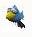 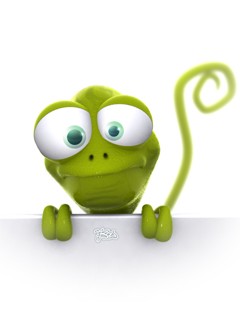 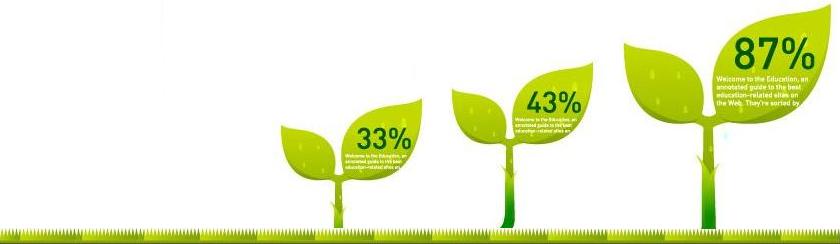 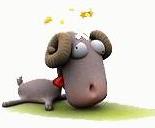 目錄活動摘要	2執行團隊	2大學組	3一、活動目的	3二、活動關係人	3三、活動企劃	3四、評分辦法	5五、活動執行計畫	6六、宣傳方式	7七、贊助細項	7八、未來展望	7九、參賽者注意事項	8十、附錄	9第1屆健行科技大學圖發奇想體驗營(高中組試行)	10一、活動目的	10二、活動關係人	10三、活動企畫	10四、活動執行計畫	11活動摘要    健行科技大學統計圖競賽，已歷經八屆。近年，大數據議題日趨受到各方重視，然大數據的根本其實便是統計的概念。在過往，參賽者藉由運用數據類型資料庫、數據分析、報告撰寫、圖表呈現以及上台報告等各項競賽設計，得以從競賽中獲得全方位的學習。然數位行銷日漸成為趨勢，故本次活動，將著重於各競賽組別的「統計圖表海報」、分析報告以及利用社群平台的推廣實作。並且希望能整合各系的力量帶領高中職生，藉由各種機會讓他們領會統計的有趣、圖表的魅力，藉以訓練他們利用圖表說故事、行銷的能力。故此次活動分為兩大主軸，其一是大學部的校內競賽部份；其二是針對高中職的體驗研習營。針對高中職的部份，更特別邀請了商管學院教師群共同設計、執行。執行團隊聯絡窗口：大學組一、活動目的　　為使學生能夠善加利用商管課程所學，藉由競賽轉換為外顯能力，特舉辦此一活動。藉由競賽，參賽者得以提升對數據型資料庫的認識、數據的運用能力、製圖呈現能力以及資料分析能力。為使參賽者能夠有所依據且不致背離競賽之宗旨，此競賽如需引用數據，請遵照競賽方式之說明。二、活動關係人辦理單位主辦單位：圖書館協辦單位：商管學院贊助單位(暫定)：中華徵信所、台灣經濟新報文化事業公司、台灣經濟研究院目標對象對象：全校學生三、活動企劃1.競賽方式(1).每組人數：2-6人(2).作品主題：①活動限定資料庫之數據或產業報告為參考(使用比例未設限，但須明確引註)，或②自行設計問卷，或③自行蒐集實驗數據(以上3種擇一進行，如利用第2、3種方式蒐集數據，請適當引用活動限定資料庫中之產業報告之文字資料並明確引註)，並自定主題製成「統計分析海報」(3).作品內容：封面、海報、1-3頁說明(含封面，至多5頁)、附件(須附上原始數據並說明數據載自哪一個資料庫或何種實驗，如自行設計問卷須附上問卷題目以及發放概要說明。)(4).其他事項：個人相關資料含括於封面：組員、學號、系別、指導教師，說明可含括：-設計理念：發想來源、-主題說明：含背景介紹、分析結果等、-資料來源等：選用資料庫名稱、資料引用、原始數據放於附錄(必備項目)(以上項目供參，除資料來源外，其他項目名稱或內容可自由發揮)作品繳交以Word檔、PPT檔或pdf檔，海報部份另繳交jpg檔(格式以A3，解析度200 dpi 或 A4，解析度300 dpi)(5).參賽注意事項：參賽隊伍無限額報名截止時間於4/10晚上12:00截止報名採網路報名(goo.gl/xgniIL)徵選方式審核：由承辦單位予以篩選，作品需符合活動參賽規定。書面審核：由3-4名校外評審評分。Facebook票選：全部作品之海報部份皆登載於本活動FB，於5/26-6/6進行票選，並於6/8進行頒獎典禮。獎勵方式四、評分辦法書面審查敬邀校外專業評審三~四名，以統計專業背景做為評審，並針對各組作品予以評分。書面審查佔80%。評分配比：表三：評選分數表票選票選方式：Facebook活動粉絲專頁票選票選區間：5/26-6/6 於活動粉絲專頁進行作品按讚活動。FB票選分數佔20%五、活動執行計畫表五：執行時間表欲參賽同學於即日起就可開始報名。參賽隊伍需在5/24截止收件日前，將作品一式四份暨光碟片，一同交至各指導老師或各系辦公室，或圖書館1樓櫃枱。 六、宣傳方式於校園內、各系張貼海報於學校首頁、本館首頁放置活動聯結於合作系所首頁放置活動訊息與聯結在本校報紙刊登消息DM投遞各班信箱發放新聞稿利用FB平台展示各組作品以推廣此項活動七、贊助細項贊助項目資料庫廠商獎項或獎金。贊助回饋在媒宣中放置企業標誌。於相關新聞稿中載明企業對於此活動的協助。藉由活動提昇數據型資料庫的使用率。於活動專屬網頁中放置此資料庫的快速聯結或企業頁面聯結八、未來展望    此次統計圖表競賽將做為未來願景基礎。除做為未來大數據競賽的熱身前導賽，更希望藉由此次整合高中職體驗研習營的形式，蒐集高中職生的意見，得以此為根基，希望能將活動擴大舉辦至全桃園大專院校、高中職校際競賽。九、參賽者注意事項參加競賽作品可自行選定主題，蒐集有關資料(數據或文字必須部份參照、引用限定資料庫)，經整理、分析並繪製統計圖，同時請注意作品之取材新穎、精確合理、美觀富創意。數據、文字、圖表必須合理引用，如競賽作品有抄襲，一經發現，主辦單位可撤除其競賽資格、得獎資格並追回獎金，且其中所產生之法律刑責問題由參賽隊伍自行負責。統計圖製作方法及範例作品可參考本活動網站， 
「日本統計圖競賽作品」
網址：http://www.dgbas.gov.tw/public/Data/872115325771.pdf健行科技大學第6屆統計圖競賽FB網站
網址：https://www.facebook.com/statis8/作品檔案需燒製光碟內，紙本一式四份繳交至各指導老師辦公室或繳至圖書館1樓櫃枱，若以其他方式繳件，若有未收到的情形發生，參賽隊伍需自行承擔後果。獲獎作品，本館可依展示需求加以修改或展示於電子平台，相關競賽辦法以及著作權等問題，依據本館公告。如有未盡事宜，悉依主辦單位相關規定或解釋辦理。十、附錄資料庫說明第1屆健行科技大學圖發奇想體驗營(高中組試行)一、活動目的　　大數據在近年蔚為風潮，但其根本便是統計的概念，而統計的運用也常見諸生活中；如網路常見的各式心理測驗、星座、血型等，其基礎便是統計。而大數據用在品牌定位、顧客管理案例也越見頻繁，為使高中職學生能夠對此一趨勢有所認識，特以「研習、體驗」方式，設計1~2小時活動，讓同學們可以從簡單的流程中提升對數據、圖表的運用能力。二、活動關係人1.辦理單位主辦單位：圖書館協辦單位：商管學院贊助單位(暫定)：中華徵信所、台灣經濟新報文化事業公司、台灣經濟研究院2.目標對象對象：高中職生三、活動企畫1.進行方式(1)每組人數：2人(請上活動網站填寫資料 goo.gl/ubC7Hj)(2)作品主題：以活動提供之虛擬數據為發想(與生活相關之星座、血型、職業等各式虛擬數據)，設計出各組之統計分析海報(3)作品內容：封面(含學校、姓名/班級、主題)、統計分析海報(4)完成作品請以「校名隊伍名稱隊長姓名」為檔案名稱存放於雲端硬碟(goo.gl/jIXHhu)2.徵選暨獎勵方式(1).優選：由本校帶領老師於各班擇一最佳隊伍，頒給商品卡伍佰元。(2).參加獎：凡參與之同學，皆頒給研習證明以及文青布提袋乙只(帶隊教師另有文青布提袋以及環保陶瓷杯/或環保玻璃隨身瓶)(3).Facebook票選：每班優選作品皆登載於本活動FB，於5/26-6/6與大學部進行交流，並於6/8頒獎典禮邀請觀摩。四、活動執行計畫圖書館劉斾辰分機 3754ronnie@uch.edu.tw圖書館李鴻雯分機3759hw.lee@uch.edu.tw商管學院王彥蓁分機 5601mini@uch.edu.tw行銷系許美玉分機 7506hmy@uch.edu.tw行銷系李宥緹分機 7508carole@uch.edu.tw企管系徐孝芳分機 7907nancyhsu@uch.edu.tw工管系李水彬分機6114shuipin@uch.edu.tw財金系沈冠甫分機 7318Jackie@uch.edu.tw資管系鄧安文分機 7305_ awdeng@uch.edu.tw獎項內容名額第一名獎金/商品卡40001組第二名獎金/商品卡25001組第三名獎金/商品卡15001組第四名獎金/商品卡10003組佳作獎金/商品卡5004組資料庫廠商優選獎視贊助金額而定視贊助金額而定項目配比(%)圖表創意及美感40數據資料轉換適切性20書面報告完整度40合計100工作要點時間時間時間時間時間時間時間工作要點2/24~3/123/134/105/245/26-6/65/26-6/66/8討論會議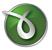 報名開始截止報名日截止收件日評分&計分Facebook票選頒獎資料庫名稱說明全方位企業資料庫-中華徵信所內含企業、產業的各層面資料，含括其營收、績效、排名、獲利能力、營收淨額、資產總額、資本額、營收成長率、負債比率、每一員工銷貨額、總資產週轉率及資本週轉率等財務指標等。台經院產經資料庫產經研究由專業分析師蒐集政府機關、產業公會、專業期刊報導及廠商訪問調查與產業統計等資訊，以產業基本資料、產業報導、短評、年報、專題及圖表等說明國內各級產業脈動及前瞻。在產業統計資訊方面整編政府機關統計、財政部財稅資料中心、企業年報、經濟部產銷存統計及財政部進出口統計等，以資料庫查詢平台完整呈現產經研究相關資訊。 台灣經濟新報資料庫內容一、TEJ Profile1.總體經濟及金融指標資料2.國際股價指數-日資料3.紐約及亞洲市場匯率及金融外匯市場二、TEJ Company4.上市公司每月營收盈餘資料5.上市公司董監事持股年資料6.上市公司長期投資明細資料7.上市公司股權結構資料8.上櫃公司每月營收盈餘資料9.上櫃公司董監事持股年資料10.上櫃公司長期投資明細資料11.上市、上櫃董監事酬勞12.上市、上櫃公司大陸投資明細13.上市、上櫃金融大事記三、TEJ Finance14.上市公司財務季資料(第四級)(含1981～1985第三級年資料)15.上櫃公司財務季資料(第四級)16.上市、上櫃公司合併財務報表(年)四、TEJ Equity17.上市證券股價(未調整 +調整)18.三大法人對個股買賣狀況19.TEJ認購權證資料庫20.期貨資料21.TEJ 選選擇權交易資料擇權交易資料選擇權交易資料國內22.基金模組全套(含基金基本版及基金Profile、定期定額、基金評等)23.事件研究分析系統暨beta係數應用系統24.TEJ公司治理資料庫(範圍：上市上櫃及公開發行公司；內容：集團組成資料、控制持股與董監結構、控制持股與董監結構明細)獎項內容名額各班優選獎金/商品卡 5001參加獎研習證明以及文青布提袋乙只視各班人數說明帶隊教師另有文青布提袋以及環保陶瓷杯/或環保玻璃隨身瓶帶隊教師另有文青布提袋以及環保陶瓷杯/或環保玻璃隨身瓶工作要點時間時間時間時間工作要點2/24~3/123/13~5/255/26-6/66/8籌備會議.訓練活動執行Facebook交流頒獎典禮觀摩